Gymnázium Sušice, Fr. Procházky 324, 342 01 Sušice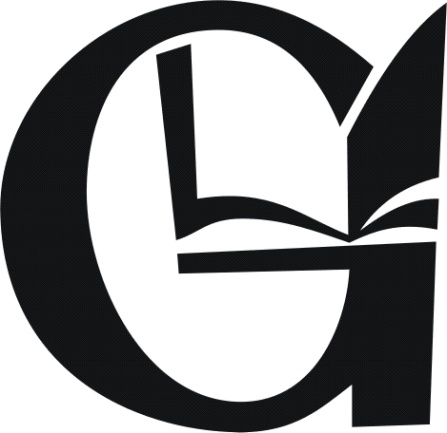 Název seminární práceseminární práceAutor: Jméno Příjmení	Školní rok: 2018/2019Třída: VIII.AProhlašuji, že jsem seminární práci vypracoval/a samostatně na základě vlastních zjištění a s použitím literatury a zdrojů uvedených v závěru.V Sušici dne 30. 4. 2018		ObsahÚvod	48	Hromadné zpracování dat a číselných údajů	58.1	Tabulkový procesor	58.1.1	Práce s tabulkou, operace s daty	58.1.2	Editace a plnění buněk, formátování tabulky	58.1.3	Vizualizace dat a tvorba a editace grafů	58.1.4	Filtrování a řazení dat	58.1.5	Záznam a spuštění makra	58.2	Používání a tvorba databází	68.2.1	Základní pojmy z oblasti relačních databází	68.2.2	Základy SQL	68.2.3	Návrh databází	6Závěr	7Literatura a zdroje	8ÚvodText text text text text text text text text text text text text text text text text text text text text text text text text text text text text text text text text text text text text text text text text text text text text text text text text text text text text text text text text text text text text text text text text text text text text text text text text text text text text text text text text text text text text text text text text.Text text text text text text text text text text text text text text text text text text text text text text text text text text text text text text text text text text text text text text text text text text text text text text text text text text text text text text text text text text text text text text text text text text text text text text text text text text text text text text text text text text text text text text text text text.Nadpis první úrovněNadpis druhé úrovněNadpis třetí úrovněText text text text text text text text text text text text text text text text text text text text text text text text text text text text text text text text text text text text text text text text text text text text text text text text text text text text text text text text text text text text text text text text text text text text text text text text text text text text text text text text text text text text text text text text text.Nadpis třetí úrovněText text text text text text text text text text text text text text text text text text text text text text text text text text text text text text text text text text text text text text text text text text text text text text text text text text text text text text text text text text text text text text text text text text text text text text text text text text text text text text text text text text text text text text text text text.Nadpis třetí úrovněText text text text text text text text text text text.Text text text text text text text text text text text.Text text text text text text text text text text text.Text text text text text text text text text text text.Text text text text text text text text text text text.Text text text text text text text text text text text.Nadpis třetí úrovněText text text text text text text text text text text text text text text text text text text text text text text text text text text text text text text text text text text text text text text text text text text text text text text text text text text text text text text text text text text text text text text text text text text text text text text text text text text text text text text text text text text text text text text text text.Nadpis třetí úrovněText text text text text text text text text text text.Text text text text text text text text text text text.Text text text text text text text text text text text.Nadpis druhé úrovněNadpis třetí úrovněText text text text text text text text text text text text text text text text text text text text text text text text text text text text text text text text text text text text text text text text text text text text text text text text text text text text text text text text text text text text text text text text text text text text text text text text text text text text text text text text text text text text text text text text text.Nadpis třetí úrovněText text text text text text text text text text text text text text text text text text text text text text text text text text text text text text text text text text text text text text text text text text text text text text text text text text text text text text text text text text text text text text text text text text text text text text text text text text text text text text text text text text text text text text text text text.Nadpis třetí úrovněText text text text text text text text text text text text text text text text text text text text text text text text text text text text text text text text text text text text text text text text text text text text text text text text text text text text text text text text text text text text text text text text text text text text text text text text text text text text text text text text text text text text text text text text text.ZávěrText text text text text text text text text text text text text text text text text text text text text text text text text text text text text text text text text text text text text text text text text text text text text text text text text text text text text text text text text text text text text text text text text text text text text text text text text text text text text text text text text text text text text text text text text.Text text text text text text text text text text text text text text text text text text text text text text text text text text text text text text text text text text text text text text text text text text text text text text text text text text text text text text text text text text text text text text text text text text text text text text text text text text text text text text text text text text text text text text text text text.Literatura a zdroje[1]	ROUBAL, Pavel. Informatika a výpočetní technika pro střední školy: teoretická učebnice. Brno: Computer Press, 2010, 103 s. ISBN 978-80-251-3228-9.[2]	ROUBAL, Pavel. Informatika a výpočetní technika pro střední školy: praktická učebnice. Brno: Computer Press, 2010, 112 s. ISBN 978-80-251-3227-2.[3]	[4]	[5]	